FIRESTONE HIGH SCHOOL	    Go to:  www.firestonefalcons.org								 	Go to Class of 2019 on the site.The following items are included in your senior dues for the Class of 2019.  Each senior will be expected to pay the general fee.  The cost for prom is optional.  Cap/gown and yearbook are separate expenses. 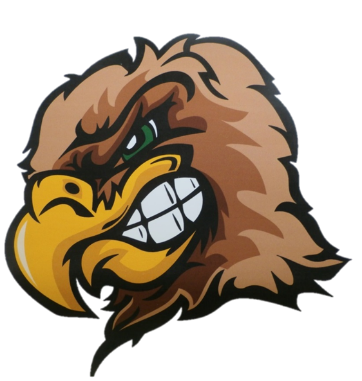 General Fee:  The general fee includes the cost of the Halloween Dance, Picnic, Pep Assembly decorations, flowers for graduation, decorations at graduation, class gift, graduation location and other expenses.Prom:  The cost of prom this year is $50.00.  This includes the cost of the hall, D.J., decorations, ticket printing, and the party favors.   This will also include a donation to after prom for food.Yearbook:  The yearbook is NOT included in the senior dues.  Yearbooks may be purchased online.  The deadline for Senior Pictures to be submitted is December 10thSubmit photos via email to Mrs. Reid at jreidnic@apslearns.org CAP/GOWN:  The cap/gown are ordered through Josten’s.  The link can be found at Firestonefalcons.org on the Senior Class page.  Orders being taken on October 5th at school in the cafeteria during the lunch periods.PAYMENTSALL PAYMENTS must be in the form of CASH or MONEY ORDER made out to “Firestone High School.  Checks will not be accepted!The first deadline for the payment of dues is December 15, 2018.  At least 50% of the total must be paid at this time.  Full payment of dues must be made by March 15, 2019.  Any dues paid after the deadline will result in a late fee and possible exclusion from activities.WHEN AND WHERE TO PAY DUES:Dues are collected in the Commons from 7:45-8:10 a.m.  every single morning. Please do not put money in my mailbox or hand it to me in the hallway.  Dues will not be accepted if I do not have the receipt book with me.  Please do not try to pay dues on the day of a senior event.Do not give dues to other teachers or administrators.  This causes confusion and makes recordkeeping more difficult. WEBSITES TO CHECK OUT!Information about senior pictures can also be found on the website. Please do not call school to ask about dues.  See Mrs. Drugan in room 304 if you have questions or email me at kdrugan@apslearns.org.  You may also visit the website. EVERYTHING IS ON THE WEBSITE!!!JOSTENSFor Cap & Gown, Graduation Announcements/Accessories, and Class Rings ordering, payments, or questions please contact Jostens at:
Jostens Service Center
1-800-JOSTENS (567-8367)
Web:  Jostens.com
e-mail:  rich.petro@jostens.com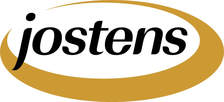 Extra Tickets for Graduation!!!
Please read carefully, no exceptions will be made.

Extra tickets for graduation will be sold from
April 29th- May 10th
No tickets will be available after this point.
Tickets are $5
All seniors will receive 6 free tickets.
They may purchase up to 4 additional tickets.

There are a set number of extra tickets and once they are sold out, no more tickets will be available.

Do Not Call about Tickets after the Deadline.ItemCostChoiceGeneral Fee$50.00Mandatory- details belowProm$50.00OptionalTotal$100.00 w/Prom$50.00 wo/Prom